 Učebné osnovy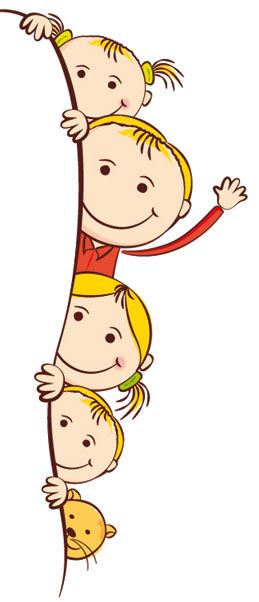 Malý Zvedavček	Učebné osnovy sú rozpracované v tematických celkoch a záleží od flexibility učiteliek,          ako budú výkonové štandardy vyberať a plniťUčebné osnovy vymedzujú výchovno – vzdelávacie ciele a obsah výchovno – vzdelávacej činnostiUčebné osnovy sú vypracované v súlade so Štátnym vzdelávacím programom Východiská / princípy plánovaniaUčebné osnovy sú rozpracované na každý mesiac, ktorý je rozdelený na týždne s pomenovaním obsahového celku a s pomenovaním  týždenných tém. Každý obsahový celok obsahuje charakteristiku a ciele, ktoré budeme plniť pri pobyte vonku. Jednotlivé témy na seba pojmovo a vzťahovo nadväzujú a tak vytvárajú priestor na rozvíjanie poznávania.  V učebných osnovách sú zastúpené všetky vzdelávacie oblasti. Učiteľky pri plánovaní dodržiavajú vývinové osobitosti detí.Učebné osnovy sú vypracované tak, aby učiteľky neobmedzovali, ale ponechávali im voľnosť v ich prispôsobovaní sa individuálnym vzdelávacím potrebám detí.Niektoré výkonové štandardy nebudú plánované v žiadnom obsahovom celku, pretože sú to  ciele, ktoré sa plnia/dosahujú každodenne, priebežne počas celej dochádzky dieťaťa do materskej školy. Sú to niektoré výkonové štandardy zo vzdelávacej oblasti Človek a spoločnosť, Zdravie a pohyb, Jazyk a komunikácia a ďalších, zamerané najmä na utváranie, rozvíjanie a upevňovanie: - kultúrnych, hygienických stravovacích a spoločenských návykov detí;            - zručností súvisiacich s osobnou hygienou a sebaobsluhou detí pri obliekaní a vyzliekaní,          - návykov súvisiacich s bezpečným správaním sa v cestnej premávke,           - zručností v rozvíjaní hier a hrových činností a          - priateľských vzťahov detí v hrách a činnostiach podľa výberu detí.V čase letných prázdnin sa výchovno-vzdelávacia činnosť plánuje a realizuje formou voľných hier a hrových činností.Učebné osnovy sú „otvorený dokument“, ktorý je možné v priebehu školského roka meniť a dopĺňať o nové a aktuálne  informácie.SEPTEMBER: Malý Zvedavček otvára bránu škôlky          1. Čo nás čaká v MŠ?                                                                                                       2. Ja a moji kamaráti                                                                                                    3. Kto sa o nás stará v MŠ-povolania                                                                                                   4. Moja rodinaCharakteristika obsahového celku: prostredníctvom vyššie uvedených tém sa deti zoznámia s prostredím materskej školy, jej blízkym okolím, kamarátmi, predstavia svoju rodinu. Spoznajú kto sa o nich v materskej škole stará, budeme učiť deti vážiť si ich prácu, ale aj prácu svojich rodičov. Vytvoríme si pravidlá pre harmonické spolužitie  a rozvíjanie dobrých vzájomných vzťahov. Navodiť radostnú atmosféru v triede, uľahčiť adaptáciu na nové prostredie, tešiť sa na spoločný pobyt detí v materskej škole, na spoločné zážitky. Utvárať interpersonálne vzťahy, posilňovať prosociálne správanie v skupine.Rozvíjanie prírodovednej gramotnosti pri pobyte vonku:Krtkova domácnosť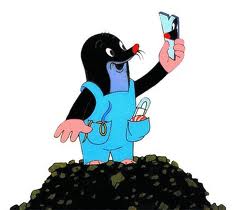 poznávať druhy pôdy – čo je to za hmotu – test vo fľaši s vodoupoznávať a pozorovať, ako sa pôda prevzdušňuje a zúrodňuje – zo života dážďoviek – priame pozorovanie dážďoviekspoznávať, čo chráni a vyživuje pôdu – kamarátky rastlinky – porovnávať zem pokrytú a nepokrytú rastlinamipozorovať kosenie slnečnice na poliach a siatie ozimínOKTÓBER: Malý Zvedavček a farebná jeseň    1. Prichádza jeseň                                                                                         2. Plody jesene                                                                                        3. Čaro jesene                                                                                       4. Šarkan letíCharakteristika obsahového celku: Cieľom obsahového celku je učiť deti vnímať krásu a čaro jesennej prírody, vyhľadávať zaujímavé pohľady na prírodné scenérie v okolí materskej školy. Vytvárať u detí otvorený a zodpovedný postoj k životnému prostrediu, rozvíjať u nich pocit spolupatričnosti s prírodou a naučiť sa chrániť prírodu. Obsahový celok je bohatý na poznávanie typických znakov jesennej prírody, na elementárnej úrovni pochopiť prečo sa tieto zmeny v prírode dejú. Téma „Plody jesene v záhradách“ je zameraná na priblíženie a zdôraznenie významu a dôležitosti ovocia a zeleniny pre naše zdravie. Jeho využitie v domácnosti, ktoré si aj prakticky vyskúšame a zapojíme všetky zmysly poznania. Taktiež sa oboznámia s predmetmi a náradím potrebným v záhrade. Bohatosť jesenného prírodného materiálu využijeme v každej téme. U detí budeme rozvíjať tvorivosť, fantáziu, nápady a jemnú motoriku. Výtvory budeme realizovať aj za pomoci rodičov pri stretnutí na spoločnej akcii „Jesenné tvorivé dielne“.Rozvíjanie prírodovednej gramotnosti pri pobyte vonku:Október: Jesenní škriatkovia                                      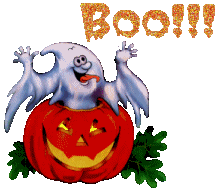 pozorovať a poznávať zmeny na kríkoch a stromoch, ako sa menia, sfarbenie, štruktúra listov, zber listov, lisovanie, hrabanie lístia na školskom dvorepoznávať plody jesene, cesta rozprávkovou alejou, nájsť jesenných škriatkov, zber prírodníntvorivé dielne - s rodičmi vytvárať rôzne postavičky z tekvíc a iného prírodného materiálu, ktoré využijeme pri aranžovaní našich triedpoznávať kolobeh organickej hmoty – založenie kompostu v záhrade – pozorovať rôzne štádiá rozkladu, skúmať, čo zhnije a čo sa rozloží, čo do prírody nepatrí /roztriediť/sadiť, prípadne zazimovať cibuľovinypozorovať jesenné práce v záhradách, na poli – kosenie kukurice, vyorávanie repy, jesenná orbaNOVEMBER: Malý Zvedavček na cestách   1.   Svet čarodejníc a strašidiel                                                                                  2.   Dopravné prostriedky                                                                                3.    Pozor, svieti červená!                                                                               4.    Počítač – môj kamarátCharakteristika obsahového celku: Na pár dní premeníme škôlku na svet strašidiel a čarodejníc.  Zážitkovou formou spolu s rodičmi si vytvoríme jesenných škriatkov a  strašidielka s tekvíc. Ďalšou témou je rozvíjanie a upevňovanie dopravného vedomia u detí. Deti sa zoznamujú s rôznymi druhmi dopravných prostriedkov, dopravných značiek a so spôsobom slušného a bezpečného správania sa v dopravných komunikáciách. Cieľom tejto témy je okrem iného aj apelovať na rodinu, dodržiavať dopravné predpisy členmi rodiny, a tým prispieť k budovaniu dopravného vedomia u detí (prechádzanie na zelenú, používanie bezpečnostných reflexných prvkov, atď.). uvedomiť si zmeny v živote ľudí vplyvom využívania multimediálnych technológií a vedieť sa učiť pomocou nich.Rozvíjanie prírodovednej gramotnosti pri pobyte vonku:November: Zmeny počasia            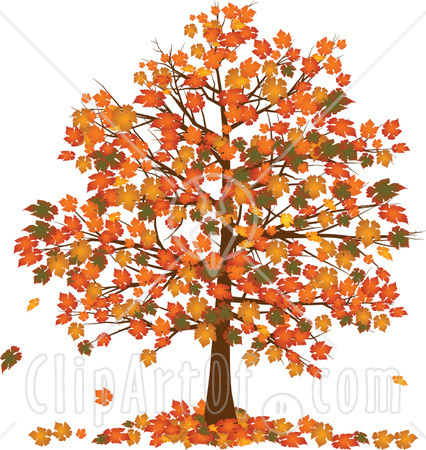 pozorovať a poznávať, čo sa zmenilo v počasí – určovať silu a smer vetra, počúvať jeho zvuky, napodobňovať ich, pozorovať pohyb oblakov, let vtákov, rôzne spôsoby opadávania listov /lipa, breza, ovocné stromy/, zbieranie prírodnín – detské výtvory+ výstavkaprebúdzať environmentálne cítenie a elementárne ochranárske postoje – výroba vtáčích búdok, nazbierať kôpku konárov, raždia na prezimovanie ježka, zbierať materiál na zimné prikrmovanie vtákov – zrnká z ovocia, orechy a šišky pre veveričkyDECEMBER: Malý Zvedavček a Vianoce       1.  Prichádza Mikuláš                                                                                      2. Rozprávková zima                                                                                     3. Vianoce v škôlkeCharakteristika obsahového celku: Vytvárať atmosféru blížiacich sa vianočných sviatkov v materskej škole i mimo nej, upevňovať harmonické vzťahy. Udržiavať tradície kultúry v našom regióne. Aktívne sa zapojiť do tvorivých činností  súvisiacimi s tradičnými ľudovými zvykmi. Upevňovať vzájomnú spoluprácu a prosociálne správanie (obdarúvať). Oboznámiť sa so zmenami v prírode. Robiť pokusy so snehom a ľadom. Počúvať príbehy s vianočnou tematikou.Rozvíjanie prírodovednej gramotnosti pri pobyte vonku:  December: Zasnežená krajina                 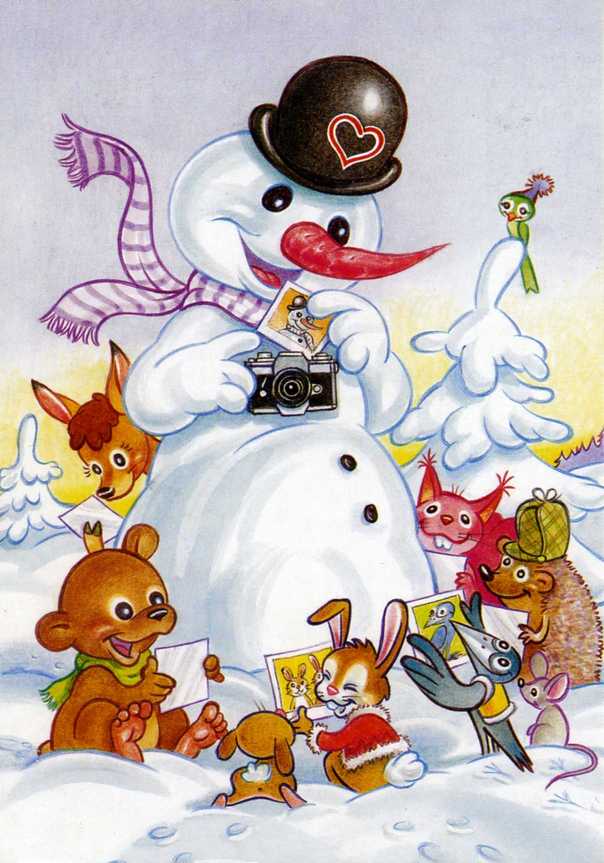 všímať si podstatné vlastnosti prírodných javov – ľad, cencúle, mráz, metelica, odmäk, skúmať vlastnosti snehu /suchý, sypký, stlačený, zľadovatelý ...experimentovanie - nabrať sneh pri ceste, čistý z dvora – dať do pohárov, po rozpustení pozorovať voduobjaviť a vyjadriť svoje pocity – hra na snehové vločky – dramatické etudyJANUÁR: Malý Zvedavček v kráľovstve snehu a ľadu     1.  Zvieratá  a vtáky v zime                                                                                                           2. Zimné športy                                                                                                          3. Môj zimný deňCharakteristika obsahového celku:  Priblížiť deťom krásy zimnej prírody, starostlivosť o zvieratká a vtáčiky v zimnom období. Poznať typické znaky ročného obdobia a s ním súvisiace športové a pracovné činnosti. Pomocou rôznych experimentov skúmať vlastnosti snehu, ľadu, vody. Realizovať rôzne pohybové aktivity na snehu, hry so snehom a zároveň sa otužovať. Vytvárať si pozitívne postoje ku zdraviu, zdravému životnému štýlu. Rozvíjanie prírodovednej gramotnosti pri pobyte vonku:Január: Starostlivosť o vtáčiky 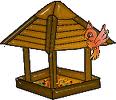 poznať charakteristické znaky – vrany, vrabce, mačky a veveričky – pozorovať ich stopy v snehu, určovať smer pohybu, napodobňovať ich pohybsprávať sa empaticky – pravidelne sa starať o vtáčiky, dopĺňať semienka do kŕmidiel, vešať loj na stromyFEBRUÁR: Malý Zvedavček spoznáva človeka       1. Fašiangy - čas plesov a karnevalov                                                                                                 2. Moje telo                                                                                               3.Chcem byť zdravý!                                                                                              4. Nebojme sa lekára!Charakteristika obsahového celku: Aktívne sa zapájať do prípravy fašiangových osláv a spoločenských udalostí. Udržiavať ľudové tradície, chápať humor a vtip, vedieť ho vhodne a citlivo použiť. Rozvíjať samostatnosť v konaní pri prevzatí a predstieraní role viažucej sa na imitovanú masku. Určiť časti tela a jednoduchým spôsobom opísať ich funkciu. V rámci upevňovania vlastného zdravia poznať a vyberať si zdravé potraviny, počúvať relaxačnú hudbu, uvedomiť si nebezpečenstvo kontaktu s neznámymi osobami a nebezpečnými látkami. Prostredníctvom maňušky prekonať strach z lekára a citlivo vnímať a prežívať improvizované scénky zo života detí.Rozvíjanie prírodovednej gramotnosti pri pobyte vonku:Február: Recyklohry          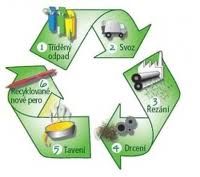 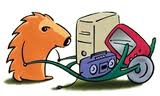 utvárať si pozitívny vzťah k pracovným činnostiam – separovaný odpad, zhotovenie Ekovláčika separáčika . papier – sklo – plasty – textil – železo - baterkyrecyklácia starého papiera – výroba novéhopri pobyte vonku zbierať papiereviesť deti k účelovému využitiu odpadu – porozmýšľaj čo sa z toho dá vyrobiť -papierové krabice na hračky, plastové fľaše na lopatky , na kŕmidlá ...MAREC: Malý Zvedavček spoznáva neživú prírodu        1.  Moja priateľka kniha                                                                                                                    2. Počasie                                                                                                                  3. Vesmír                                                                                                                 4. Oheň – dobrý sluha, zlý pán!Charakteristika obsahového celku: Pri príležitosti mesiaca kníh – marec – utvárať u detí pozitívny vzťah ku knihám, spoznávať rozprávkové príbehy a ich hlavných hrdinov, exkurziou do miestnej knižnice ale aj počas celého školského roka vychovávať deti k tomu aby časopis, kniha sa stali pre nich zdrojom zaujímavých rozprávok, poučení, obrázkov a vedomostí. Rozvíjať tak ich osobnostné a sociálne spôsobilosti. Priblížiť deťom tvorbu Jána Domastu. Poznávať z čoho sú knihy vyrobené. Opísať prírodné javy ovplyvnené počasím. Zameriame sa na osvojovanie elementárnych poznatkov o prostredí, ktoré je deťom menej známe. Zaujímavo a zmysluplne vysvetlíme čo je vesmír. Vysvetlíme deťom dva základné významy ohňa – užitočnosť a škodlivosť.Rozvíjanie prírodovednej gramotnosti pri pobyte vonku:Marec – Počasie a kolobeh vody     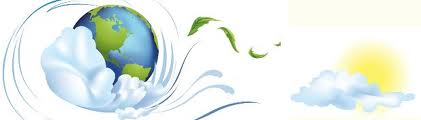 poznať význam vody, získať základné poznatky o kolobehu vody v prírode – od kvapky k moru, kyslé daždedramatické etudy na jarnú búrku – jej zvuky, klopkanie bruškami prstov do dlane, o stôl, fučať ako vietor, pískať – zážitkové učenie, vymyslieť a nakresliť značky pre jednotlivé druhy počasia – kalendár počasiarozprávaním, prípadne pozeraním DVD poznávať možnosti vzniku mimoriadnych situácií pri živelných pohromách /záplavy, povodne/, alebo náhlych extrémnych poveternostných zmenách /silná víchrica - lámu sa stromy, strhávajú strechy/, ako sa správať v takých situáciách zriadenie malej hydrometeorologickej stanice – rozmiestnenie viacerých plastových nádob – pokus – pod stromy, pod strechou a na voľnom priestranstve – pozorovať, do ktorej nádoby naprší najviac APRÍL: Malý Zvedavček víta jar      1. Prebúdzanie  jarnej prírody                                                                     2. Veľkonočné zvyky a obyčaje                                                                   3. Jar v záhradách, na poli a v lese                                                                  4. Jarné kvety                                                                  5. HmyzCharakteristika obsahového celku: zameriame sa na zmeny, ktoré nastali vplyvom ročného obdobia jar. Budeme u detí rozvíjať pocit spolupatričnosti s prírodou, vážiť si život vo všetkých formách - rastlinky, zvieratká a mláďatká a prírodu ako takú so všetkýmijej krásami. Priblížime deťom tradície a ľudové zvyky s prichádzajúcimi sviatkami jari – s Veľkou nocou. Zameriame sa na zvyky v našej obci a v našom regióne. Naučíme deti vnímať okolitý svet všetkými zmyslami.Rozvíjanie prírodovednej gramotnosti pri pobyte vonku:Apríl:  Rastliny              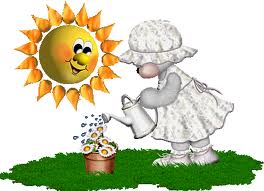 osvojiť si rôzne spôsoby rozmnožovania rastlín – rozmnožovanie letničiek odrezkami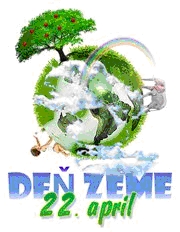 jednoduché pokusy  -  rýchlenie vetvičiek, klíčenie semienok, dokazovanie vplyvu teploty a zimyexperiment so zasadenými zrnkami fazule bez vody, s vodou, na tmavom mieste, pokus -  skleník s namočenou vatou a zrnkami šošovice – pozorovanie – samozavlažovanie stekaním kvapiek22.apríl – Deň Zeme – zorganizovať edukačnú akciu v spolupráci s rodičmi a firmou ENVI-GEOS NitraMÁJ: Malý Zvedavček v prírode       1. Moja mamička                                                                   2. Zvieratá a ich mláďatá                                                                  3. Život na dedine                                                                  4. Moja vlasťCharakteristika obsahového celku: Utvárať elementárnu predstavu o narodení bábätka, upevňovať citový vzťah k rodine. Na základe pozorovania spoznávať niektoré domáce a hospodárske zvieratá, ich mláďatká, úžitok a spôsob ich života. Aktivity zamerané na oboznamovanie sa so širším spoločenským prostredím a k utváraniu pozitívneho vzťahu k nemu, na získavanie vedomostí o našej vlasti, o mieste bydliska, o štátea o štátnych symboloch.
Rozvíjanie prírodovednej gramotnosti pri pobyte vonku: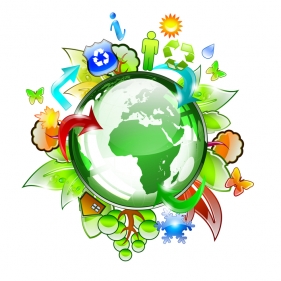 Máj: Príroda                      osvojiť si mravné návyky a utvoriť základy kultivovaného správania v prírode – pozorovať návrat prvých kŕdľov vtákov, stavanie prvých hniezd, kŕmenie mláďat, počúvať spev vtákovs batohom do kráľovstva kvetov a hmyzu, rozoznávať – záhradné , lúčne, izbové a liečivé rastliny – vylisovať a zhotoviť herbárvychádzky s lupou v ruke – pozorovať hmyz v tráve a na kvetoch, s ďalekohľadom na krku – pozorovať vzdialený les, poznávanie lesných rastlín a živočíchovAko by to na svete vyzeralo, keby neexistovali kvety a stromy? – rozprávanie podľa vlastnej fantázie /pomáhame im s vymýšľaním rôznych hypotetických riešení/JÚN: Malý Zvedavček sa teší na leto     1. Život  pri vode                                                                          2. Moria a oceány                                                                        3. Kontinenty                                                                        4. Tešíme sa na letoCharakteristika obsahového celku: Deti v tomto mesiaci oslávia svoj sviatok MDD a nás čaká nekonečné množstvo hier a súťaží.   Prostredníctvom pobytu v prírode budeme poznávať život rastlín a živočíchov okolo vodných tokov. Blížiace sa prázdniny so sebou prinášajú aj cestovanie do exotických krajín, preto si aj my priblížime niektoré exotické zvieratká a  život pod morskou hladinou. Prstom na mape deťom priblížime kontinenty, na ktorých žijú deti inej rasy a tým u detí formovať základy multikultúrnej výchovy. Rozlúčime sa s predškolákmi pásmom básní a piesní. Spoločne si zaželáme krásne leto, nových kamarátov a veľa pekných zážitkov. Školský rok ukončíme opekačkou s rodičmi.Rozvíjanie prírodovednej gramotnosti pri pobyte vonku:Jún: Voda a vodné toky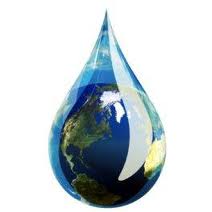 poznávať rozdiely medzi stojatou a tečúcou vodou – pri rybníku a pri potokuzbierať prírodniny a rastliny pri vodných tokochryjeme, miesime, modelujeme z mokrej hliny a pieskuotužovanie sa v prostredí vody a slnkahľadáme cestičky od studničky k studničke – vodné kreslenie na betóne       Náš vzdelávací program „ Malý Zvedavček“ sa zameriava na všestranný rozvoj každého dieťaťa, bez rozdielu či ide o dieťa zdravé alebo so zdravotným postihnutím. Preto  si pre naše deti želáme len to najlepšie – láskyplnú starostlivosť, vyučovanie na vysokej úrovni, citlivé zaobchádzanie, hravý personál s dobrými nápadmi a kvalitné podmienky.Všeobecné stratégie výchovno – vzdelávacej činnosti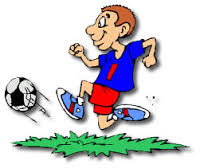 Pohybové a relaxačné cvičeniaKreslenie, maľovanie a modelovanieČítanie a počúvanie rozprávkyMaľované čítanieZobrazenie deja rozprávkyHudobno-pohybové hry k daným obsahovým celkomTuristická vychádzka do prírody a k vodným tokom Grafomotorické cvičenia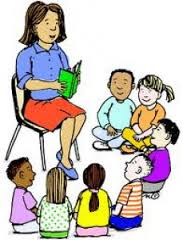 Vystrihovanie, nalepovanie, zostrojovanieArtikulačné, rečové, sluchové a rytmické hry, hry so slovamiRecitácia básničiek, riekaniekPracovné činnosti na školskom dvore spojené so starostlivosťou o rastliny a čistotu dvoraVychádzka do okolia MŠPohybové improvizácieDramatizácia rozprávkyHry s puzzle, labyrinty, hlavolamy, spoločenské hry, tangramyRozvoj jemnej motorikySpevácke činnosti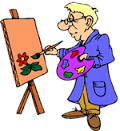 Hra na detských hudobných nástrojochManipulácia s predmetmi Počúvanie hudby rôznych žánrov, zvuky prírodyNámetové, konštruktívne, didaktické, dramatické a športové hryŠkolská oslava sviatkovPC – detské edukačné programyVyužívanie eko hier Konkrétne stratégie, ktoré budú použité  pri edukačných aktivitách, budú podrobne popísané v mesačných plánoch.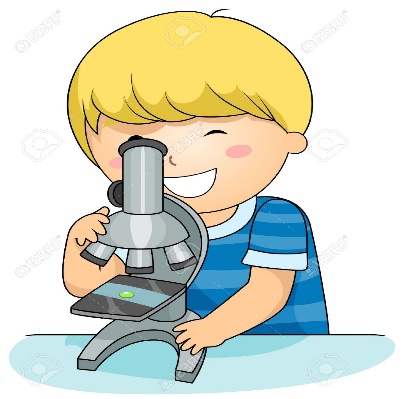 Metódy  predprimárneho vzdelávaniaMetódy slovné (rozprávanie, vysvetľovanie, opis, výklad, rozhovor, dialóg, brainstorming, práca s knihou obrazovým a ilustračným materiálom – kresba, obraz, mapa, schéma)Metódy zážitkového učeniaMetódy inscenačné (hra, dramatizácia)Metódy názorno-demonštratívne (pozorovanie predmetov a javov, ukazovanie a popis predmetov, predvádzanie činností, pokusov, modelov, demonštrácia statických obrazov)Metódy manipulačné, konštruktívne (montážne a demontážne činnosti, manipulovanie s predmetmi, skladanie a rozkladanie, analýza, syntéza)Metódy praktickej činnosti (práca s papierom, textilom, drevom)Metódy praktických pestovateľských a chovateľských prác (inštruktáž, kombinovaná metóda vrátane vysvetľovania, predvádzania a vlastného nácviku činností)Metódy laboratórne, bádateľské a výskumné (experiment, pokusy, priame pozorovanie, samostatné uvažovanie, meranie , váženie, používanie nástrojov a prístrojov)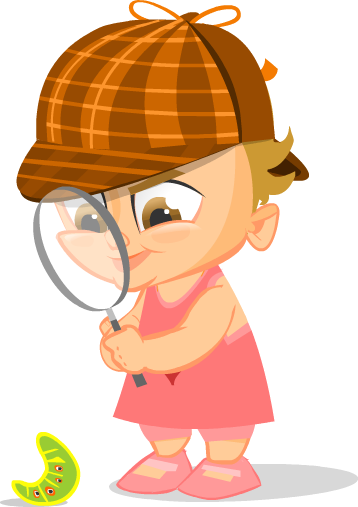 Metódy grafickej a výtvarnej činnostiMetódy simulačné, situačné, interaktívne, participatívne, projektové Metódy aplikačnéMetódy vedúce k objavovaniu javov, vzťahov, súvislostíKonkrétne metódy, ktoré budú použité pri edukačných aktivitách, budú podrobne popísané v mesačných plánoch.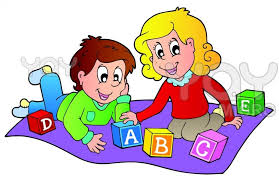 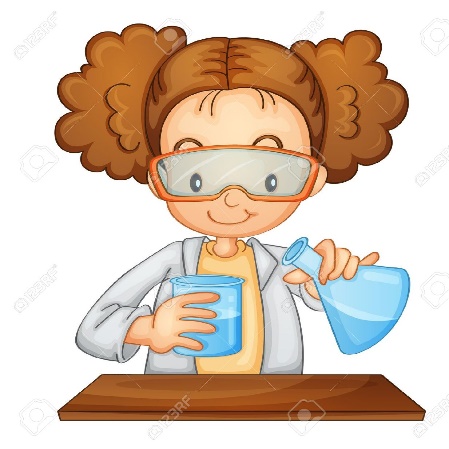 Všeobecné učebné zdroje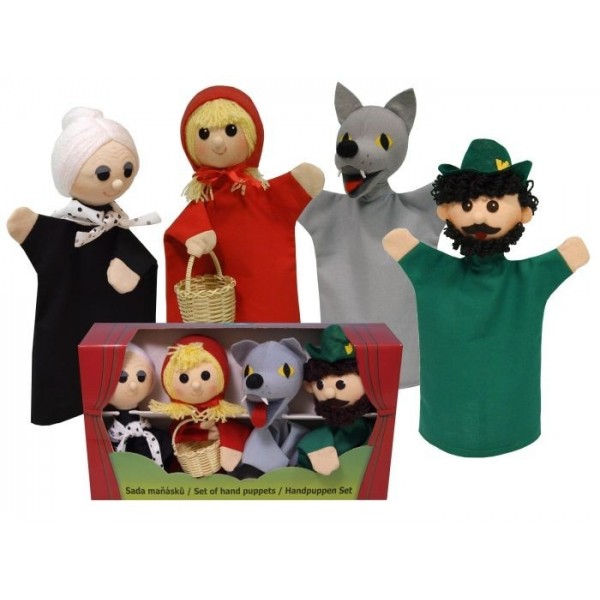 Pracovné listy na rozvíjanie matematických predstáv, jazykovej výchovy, grafomotorických zručností, rozvoja poznaniaVýtvarný, prírodný, technický, konštruktívny a odpadový materiálDetská literatúra: ľudové a autorské rozprávky, encyklopédie, príbehy zo života detí, glóbus, mapaDetské záhradné pracovné náradieCD  prehrávač, PC, DVD, ITDetské hudobné nástrojeObrázkový materiál, časopisyOdborná literatúraBábky, maketyFarebné látky, gombíky, lepidlá, nožničky, obruse, špajle, krepový papier, štetce, vodové, temperové, prstové farby, fixky, pastelky, ceruzky, výkresy, farebné papiere modelovacia hmota, podložkyLopty, píšťalky, švihadlá, karimatky, náčinie na cvičenieLupy, mikroskopy, kufrík pre malých vedcovMolitanová stavebnica rôznych geometrických tvarov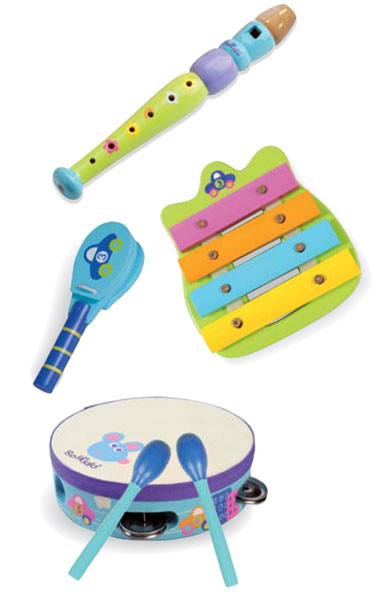 Konkrétne učebné zdroje, ktoré budú použité pri edukačných aktivitách, budú podrobne popísané v mesačných plánoch.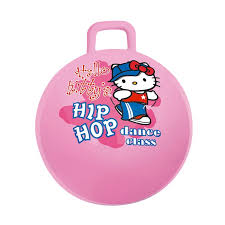 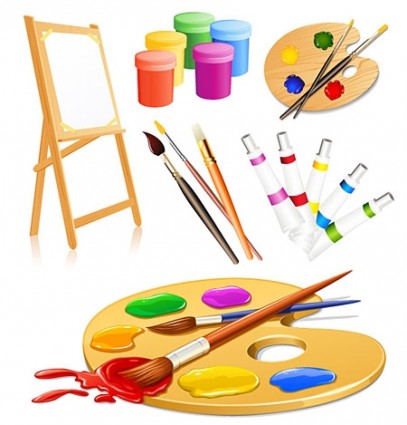 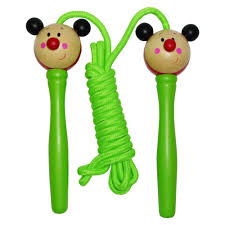 Dievčatá moje, ak som na niečo zabudla a chýba to tu, tak ma možete kopnúť do členku, aby som to tam dopísala. Mňa už nič nenapadá...z mojej strany je to všetko a idem prázdninovať.....cmuuuk 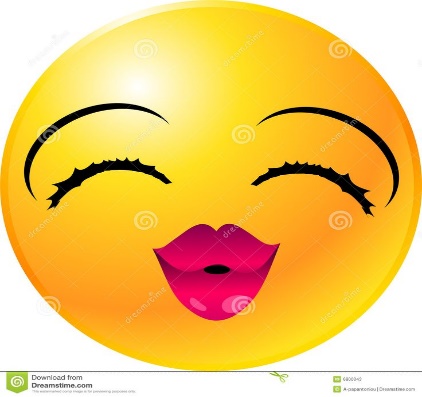 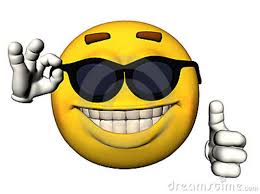 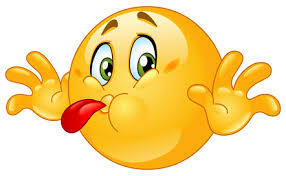 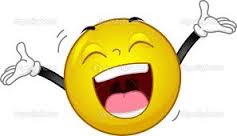 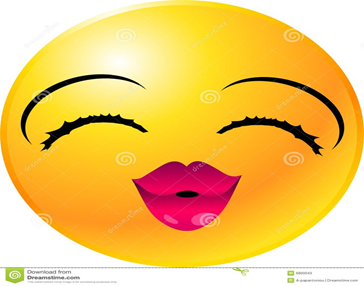 